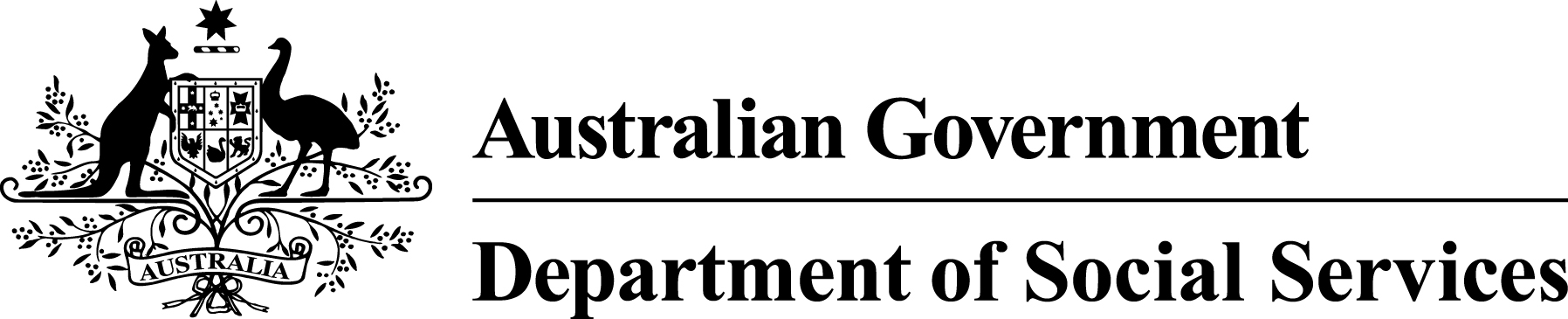 Note: The table below includes all actual 13 and 26 week outcome claims (full and pathway) for the period between 1 April 2015 and 31 March 2016 by the new risk-adjusted funding bands. The data represents the new bands to which actual outcome claims would have been allocated based on participants' characteristics as well as local employment market conditions. '5' is the highest funding band and '1' being the lowest funding band. Please note level 5 funding bands will be paid at the respective DMS/ESS level 4 rate for full and pathway education outcomes.Disability Management Service (DMS)Disability Management Service (DMS)Disability Management Service (DMS)Disability Management Service (DMS)Disability Management Service (DMS)Employment Support Service (ESS)Employment Support Service (ESS)Employment Support Service (ESS)Employment Support Service (ESS)Employment Support Service (ESS)Disability Employment ServicesDisability Employment ServicesDisability Employment ServicesDisability Employment ServicesDisability Employment ServicesEmployment Service Area543215432154321ACT/Queanbeyan NSW2618671194420611042081264679171327170Adelaide Hills SA4261916138333243131259515926Alice Springs NT21112107372281493Bayside VIC133244332482130175205321478183308449653960313Bendigo VIC115810719975213980149513297187348126Bundaberg QLD28498371836536161606410214413268Canterbury/Bankstown1292101952112317714410512584306354300336107CairnsQLD10514718716536749810015668179245287321104Calder VIC24033535338396113122147187110353457500570206Capricornia QLD1031486183044596751407510712859Central Coast NSW4359131310123206511627117063124247581293Chifley NSW141638256615323142031705610Clarence NSW615312518175310512939236813615457Coffs Harbour NSW325364121479617833310650121214374127Central/West Metro406287801637718616012377133173240139Central West Sydney10720526832882127137190256222234342458584304Dale WA5188205261012472418329Darwin NT25323930614152519113947644917Eastern Adelaide SA21345172554707778857510412815090East Gippsland VIC11118482141831104635294915284East Metro WA3457598121205550116505411210919771Eastern Suburbs NSW173742695101620333327536210238Eurobodalla NSW6121426922262346202838377229Eureka VIC195087220441336103166913286190386135Fairfield NSW32543441423528184170115824350960452931771Far West NSW1715161341111642282622176Fleurieu/Kangaroo Is216251515922221681138473123Fraser Coast QLD536258641046809183869914214914796Gawler SA17285840617303652123458949218Geelong VIC36821392225329971151365565179254358108Gladstone QLD16323527101220262142852614814Gold Coast QLD49155234414113388417526318287239409677295Goldfields/Esperance3613261024131116510263726Goulburn Valley VIC1763839619154768116433211015121262Grampians VIC181429351111404642222954757733Gwydir Namoi NSW2581001513884171816184Gympie QLD40477860431636168157111013912819Hampden VIC144550626355589118374910013918043Hastings NSW11215574352143165413358613939Hobart TAS62103166127257190941041713319326023142Hunter NSW1032747111246310110349349517517460Inner Sydney NSW424889124263847476220809513618646Inner Western Sydney1548556016302132504345698711059Ipswich QLD42101154206465311317019716595214324403211Disability Management Service (DMS)Disability Management Service (DMS)Disability Management Service (DMS)Disability Management Service (DMS)Disability Management Service (DMS)Employment Support Service (ESS)Employment Support Service (ESS)Employment Support Service (ESS)Employment Support Service (ESS)Employment Support Service (ESS)Disability Employment ServicesDisability Employment ServicesDisability Employment ServicesDisability Employment ServicesDisability Employment ServicesEmployment Service Area543215432154321Kadina/Clare SA2215211921019107133234312615Keepit NSW202334311212027498414361809Kiewa VIC21133792913194211071153075189100Kimberley WA2345012412103581710Lachlan NSW791215312811146191723299Launceston TAS1744102852013587088453010217217365Latrobe Valley VIC6660117741446942231812052154340255Liverpool NSW8215015917535628810510774144238264282109Logan QLD59146200219674796164249130106242364468197Lower Hunter NSW5415213914132941282262665414828036540786Lower South Coast4322369211162218614385827Macarthur NSW237513116522346812327219157143254437213Mackay QLD22385278164549668344678711816160Macleay NSW41762458153362121232398617Manning NSW828495361038589130186610714436Maroondah VIC2443116144415210016820311076143284347151Mid Murray VIC1114172458223747241936547129Midlands/Wheatbelt121219200815916152027283615Monash VIC551111531914876117210324161131228363515209Mt Isa QLD61213100641022121623122Murray Darling NSW0147420243216117Murraylands SA81538226282822111023664417Mid West/Gascoyne2271816443341766105233North Country SA1524272441739291073263563411New England NSW1921401531542334973463736410Nepean NSW24701051514284114241466421108184346617463Northern Adelaide SA1632322692294917218719419992335419463428141North Brisbane QLD37109162266524916526932320486274431589256North Coast NSW934648122311395819124510313941North Metro WA559098122274893129178132103183227300159Northern Sydney NSW333910516468182890160995167195324167Outer North Brisbane57911481742752142166256134109233314430161Orana NSW1331313471511191742842505111Ovens VIC0112386304122598574234818487Outer Western Sydney661671562024579102159168128145269315370173Patterson NSW73127498304655871837778213626Peninsula VIC531202041706135761311529488196335322155Port Lincoln/Ceduna8101163494124121915187Plenty VIC711311802298370113168266179141244348495262Port Pirie SA671862161416147222134209Richmond NSW10274071201531614136255810111256Riverland SA5162026012213128311737515431South East SA282978493102943431838581219221St George-Sutherland84123148122287379126213344157202274335372Shoalhaven NSW1431559930122338302726549312957Southern Adelaide SA6510819120541103129191179106168237382384147South Brisbane QLD811672493308195182302411311176349551741392South Eastern NSW93453873261640783615509316568Southern Ranges NSW15294055176122237342141629251Southern WA23436411677262470114774967134230154Sturt NSW13151724112725474684040647019Sunshine Coast QLD3179165323100286813328030459147298603404Sunraysia VIC92649588293944852738659314335Toowoomba QLD325010815573114178112454391186267118Disability Management Service (DMS)Disability Management Service (DMS)Disability Management Service (DMS)Disability Management Service (DMS)Disability Management Service (DMS)Employment Support Service (ESS)Employment Support Service (ESS)Employment Support Service (ESS)Employment Support Service (ESS)Employment Support Service (ESS)Disability Employment ServicesDisability Employment ServicesDisability Employment ServicesDisability Employment ServicesDisability Employment ServicesEmployment Service Area543215432154321Townsville QLD376271128365810213114812795164202276163Tweed NSW152747712171325332222407210443Upper Hunter NSW14141984814181982228372712Warwick QLD2172664107144143109316710720Western Downs QLD65112684651661011164214Western Adelaide SA78120865210108991151034918621920115559Western District VIC1617463067173245112334787517Westgate VIC3064755706611911671833163391644736588861000355Windamere NSW191446361114133123183327775929West and North West144688111261049689436249515620562Wollongong NSW2560851393219557914611744115164285149Yarra VIC203255842738636818267589512326694